ЧЕРКАСЬКА ОБЛАСНА РАДАГОЛОВАР О З П О Р Я Д Ж Е Н Н Я10.06.2021                                                                                       № 176-рПро виплату середньоїзаробітної плати ТАРАСЕНКУ В.П.Відповідно до ст. 55 Закону України «Про місцеве самоврядування в Україні», частини другої  ст.33 Закону України «Про статус депутатів місцевих рад», рішення обласної ради від 24.12.2020 № 4-14/VIIІ «Про порядок виплати середньої заробітної плати звільненому з виборної посади першому заступнику голови обласної ради», враховуючи довідку ТОВ «НВФ «Урожай» від 08.12.2020 № 08/12-1, особисту заяву Тарасенка В.П. від 04.06.2021 № 2752/01.1-08 та копію трудової книжки серії  УКР                            № 1356964, у зв’язку з неможливістю працевлаштування на раніше займану посаду, надання рівноцінної роботи та непрацевлаштуванням:виплатити ТАРАСЕНКУ Валентину Петровичу середню заробітну плату за період її збереження з 05.05.2021 до 04.06.2021 року включно.Голова									А.ПІДГОРНИЙ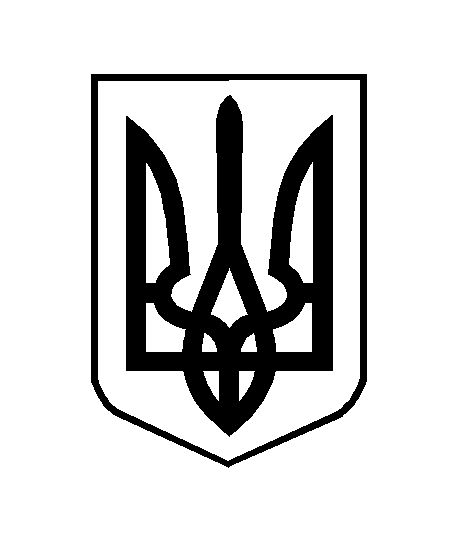 